6th Class Work18th - 22nd January P.E: Try for 5 in a row! (Horizontally / Vertically /Diagonally/Or your favourite 5) GaeilgeTake a look at all the programmes that you and your family might be watching. Write down what programmes you like, what programmes you don't like and what programmes you prefere. You can use the website www.focloir.ie to help you. Activity 1:  👍 Is maith liom ________. 	        		          👎 Ní maith liom ________.	                               👌 Is fearr liom _________. Activity 2: (If you need an extra challenge) Write down when the programme is on mar shampla: Tá cartún ar siúl ar a trí a chlog Dé Luain. S.E.S.E: Science - Bouncy Egg Experiment You will need: One boiled Egg / White vinegar / Food colouring (Optional) / A Bowl / Cling Film Method:Place the boiled egg in the bowl.Cover the boiled egg with vinegar.If you would like the finished egg to be coloured, add a few drops of food colouring to the vinegar. Cover the bowl with cling film.Leave for 3-5 days.After 3 days, remove the egg from the bowl and rinse the shell off the egg under a gently running tap.  Results: Think About or Write Your ConclusionWhat do you think the vinegar will do to the egg shell?What do you think the vinegar will do to the egg inside the shell?Look closely at the egg in the vinegar, what can you see? What does this experiment smell like? Do you like it?After 3 days.***What has happened to the egg shell?Can you describe how the egg feels now?S.P.H.E This week experience the power of kindness. Kindness makes the world a brighter and better place! A big difference can be made to someone's day by acts of kindness as small as …… 😁 Asking someone how they are 😁 Giving a compliment 😁 Offering to help someone 😁 Leaving a kind note for someone  Try it for a week and see what happens! You can keep track of your kindness by writing down your acts of kindness.  Art 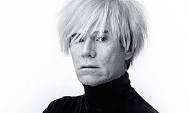 Today you will explore the artist called Andy Warhol. He was a Pop Artist. He used a technique called screen printing to create lots of prints that look the same. He often changed the colours of the pictures. He also used very bright colours in his work and repeated images to make patterns. Andy Warhol made lots of portraits of famous people such as Marilyn Monroe and Elvis Presley. 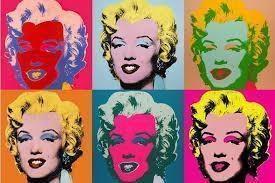 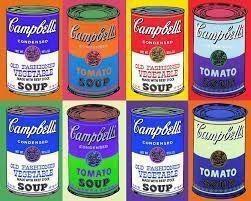 Art Challenge: Create your own Andy Warhol inspired picture. Inspire and gather ideas by looking at more of his art work online. Use a famous person, family member, an item from the kitchen press or even a repeated symbol to create your own version with colouring pencils, crayons, markers or whatever is available at home to you. Enjoy the work 😁MondayTuesday Wednesday Thursday FridayMathsMaster Your Maths-Week 13 Continue with the next day Practice your tables (x5)MathsMaster Your Maths-Week 13 Continue with the next day Practice your tables (x5)MathsMaster Your Maths-Week 13 Continue with the next day Practice your tables (x6)MathsMaster Your Maths-Week 13 Continue with the next day Practice your tables (x6)MathsMaster Your Maths-Week 13 Complete your Friday Test  Practice your tables (Test Yourself x5/x6)EnglishSpell ItLearn your next set of spelling words and do the next 2 activities in your spelling book.Flying HighRead Pg. 48 - 53 Lift Off Read Pg. 38 EnglishSpell ItLearn your next set of spelling words and do the next 2 activities in your spelling book.Flying HighPg. 54 Answer Q A & BLift Off Pg. 39 Answer Q 3 & 4 EnglishSpell ItLearn your next set of spelling words and do the next 2 activities in your spelling book.Flying HighRead Pg. 57 - 61 Lift Off Read Pg. 44 EnglishSpell ItLearn your next set of spelling words and do the next 2 activities in your spelling book.Flying HighPg. 62 Answer Q A & BLift Off Pg. 45 Answer Q 3EnglishSpell ItLearn your next set of spelling words and do the next 2 activities in your spelling book.Flying HighRead Pg. 64 - 67Lift Off Pg. 45 Answer Q 5PE5 in a Row IrishClár Áma  S.E.S.EScienceBouncy Egg Experiment S.P.H.E The power of kindnessArtPop Art Jumping Jacks            1 Minute                 Rest & Repeat            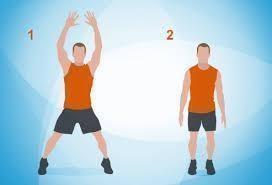 Cycle Your Bike              15 Minutes (Stay Safe)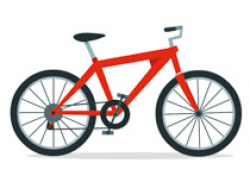 Dance to 3 of your favourite songs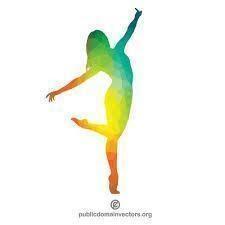 Jog on the Spot 1 Minute Rest – Complete 3 Times 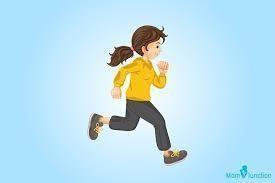 10 Arm Dips Rest                10 More 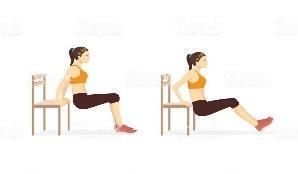 Hold plank position 30 Seconds – Rest 30 Seconds More 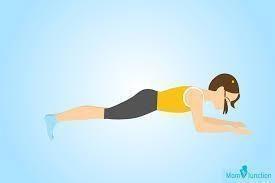 20 Mountain Climbs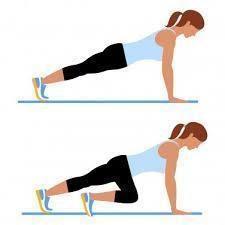 Go for a walk     15 Minutes 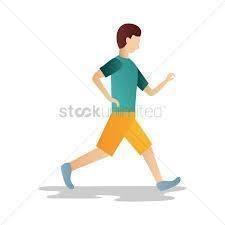 Crab Walk                  1 Minute Crab 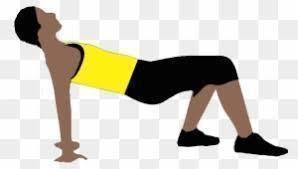 Sprint             30 Seconds Rest & Repeat 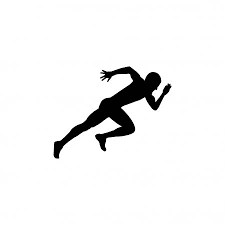 5 Burpees             Rest & Repeat 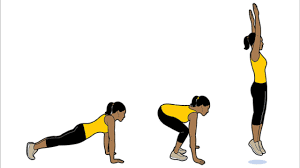 10 Press Ups                    Rest & Repeat 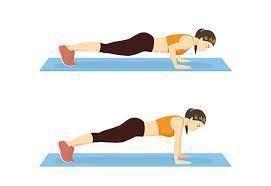 Create your own obstacle course Complete 3 times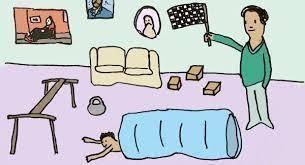 High Knees                 1 Minute               Rest & Repeat 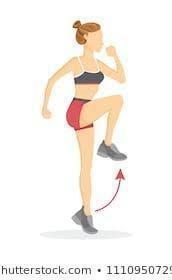 Bridge Lift Hold for 1 Minute         Rest & Repeat 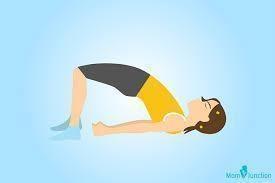 20 Sit Ups              Rest & Repeat 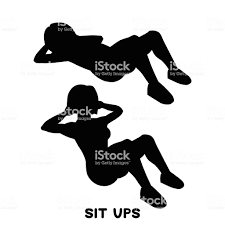 Play tag/chasing with in the garden                      10 Minutes  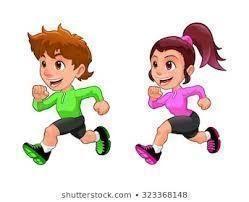 Hopping                Right leg - 1 minute Left Leg - 1 Minute                   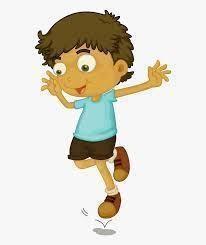 Down Dog - Hold for 5 breaths           Rest & Repeat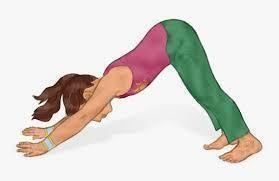 Lunges                               5 with Right Leg             5 with Left Leg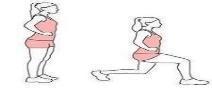 10 Squats             Rest & Repeat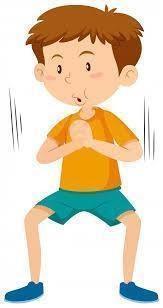 Skip – 2 Minutes Rest & Repeat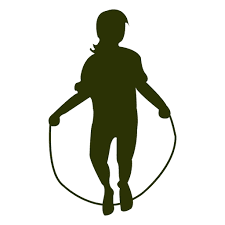 Skills Practice                 ( Any Sport)                    10 Minutes 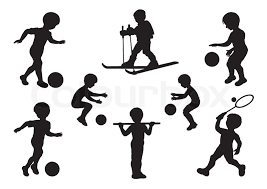 10 Crunches      Rest & Repeat 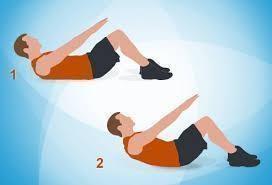 10 Windmills                 Rest & Repeat  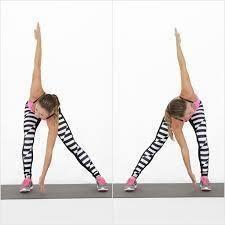 cartún 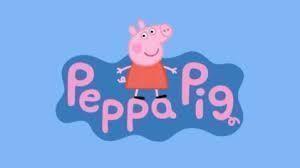 clár grinn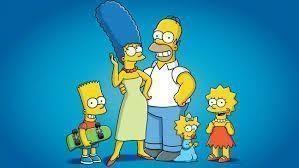 clár dúlra 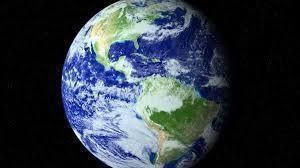 trath na gceist 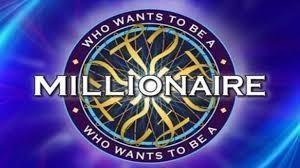 clár spóirt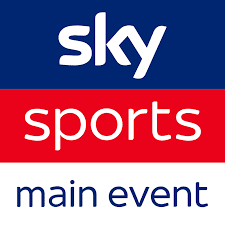 clár cainte 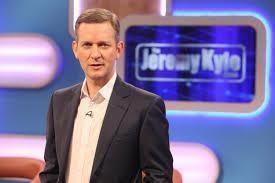 nuacht 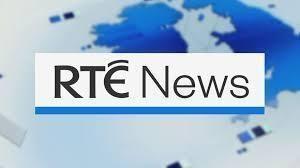 clár ceoil 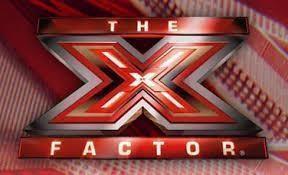 sobaldráma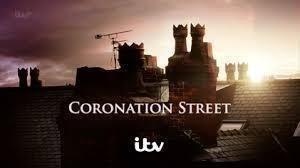 teilifís réaltachta 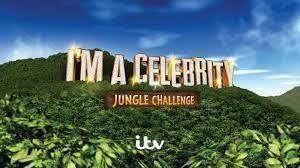 scannán 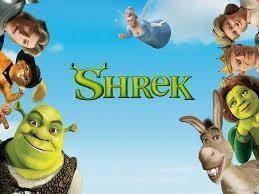 cúrsaí reatha 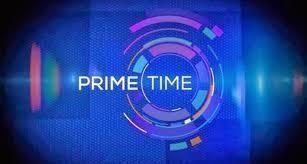 